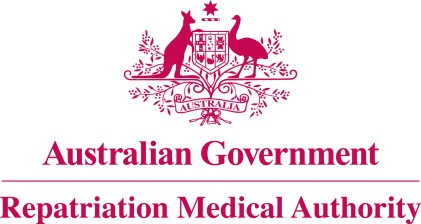 Amendment Statement of PrinciplesconcerningSENSORINEURAL HEARING LOSS
(Reasonable Hypothesis) (No. 55 of 2022)The Repatriation Medical Authority determines the following Amendment Statement of Principles under subsections 196B(2) and (8) of the Veterans' Entitlements Act 1986.Dated				 29 April 2022Contents1	Name	32	Commencement	33	Authority	34	Amendment	3NameThis is the Amendment Statement of Principles concerning sensorineural hearing loss (Reasonable Hypothesis) (No. 55 of 2022).Commencement	This instrument commences on 30 May 2022.AuthorityThis instrument is made under subsections 196B(2) and (8) of the Veterans' Entitlements Act 1986.AmendmentThe Statement of Principles concerning sensorineural hearing loss (Reasonable Hypothesis) (No. 98 of 2019) (Federal Register of Legislation No. F2019L01360) is amended in the following manner:The Common Seal of the
Repatriation Medical Authority
was affixed to this instrument
at the direction of:Professor Terence Campbell AMChairpersonSection AmendmentSchedule 1 – DictionaryReplace paragraph (n) in the definition of "specified list of chemical agents" with the following paragraph:(n)   xylene;